Publicado en Barcelona el 11/12/2017 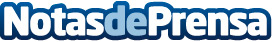 Cómo compartir décimos de Lotería por Whatsapp con seguridadARAG ofrece una serie de consejos legales sobre el Sorteo de Navidad muy útiles para el ciudadano: guardar pruebas al compartir un décimo, cómo se cobra si estamos casados o qué hacer si el décimo se ha deterioradoDatos de contacto:Maria Llongueras - ARAG - Comunicación Corporativacomunicacion@arag.es93 485 73 34Nota de prensa publicada en: https://www.notasdeprensa.es/como-compartir-decimos-de-loteria-por-whatsapp Categorias: Nacional Sociedad http://www.notasdeprensa.es